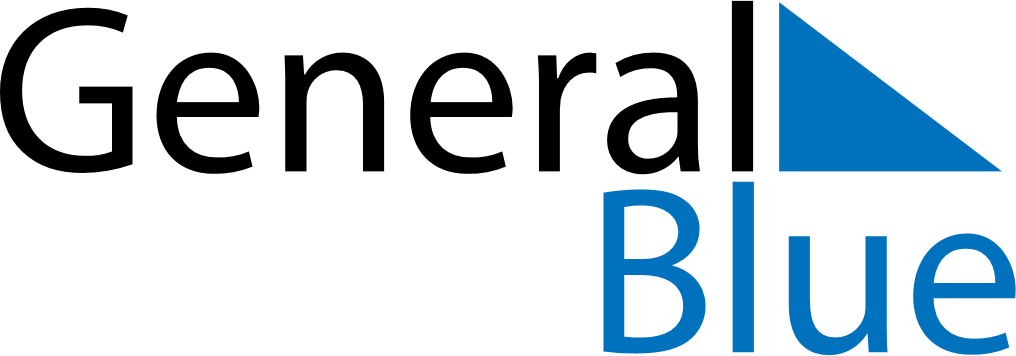 September 2171September 2171September 2171September 2171September 2171SundayMondayTuesdayWednesdayThursdayFridaySaturday123456789101112131415161718192021222324252627282930